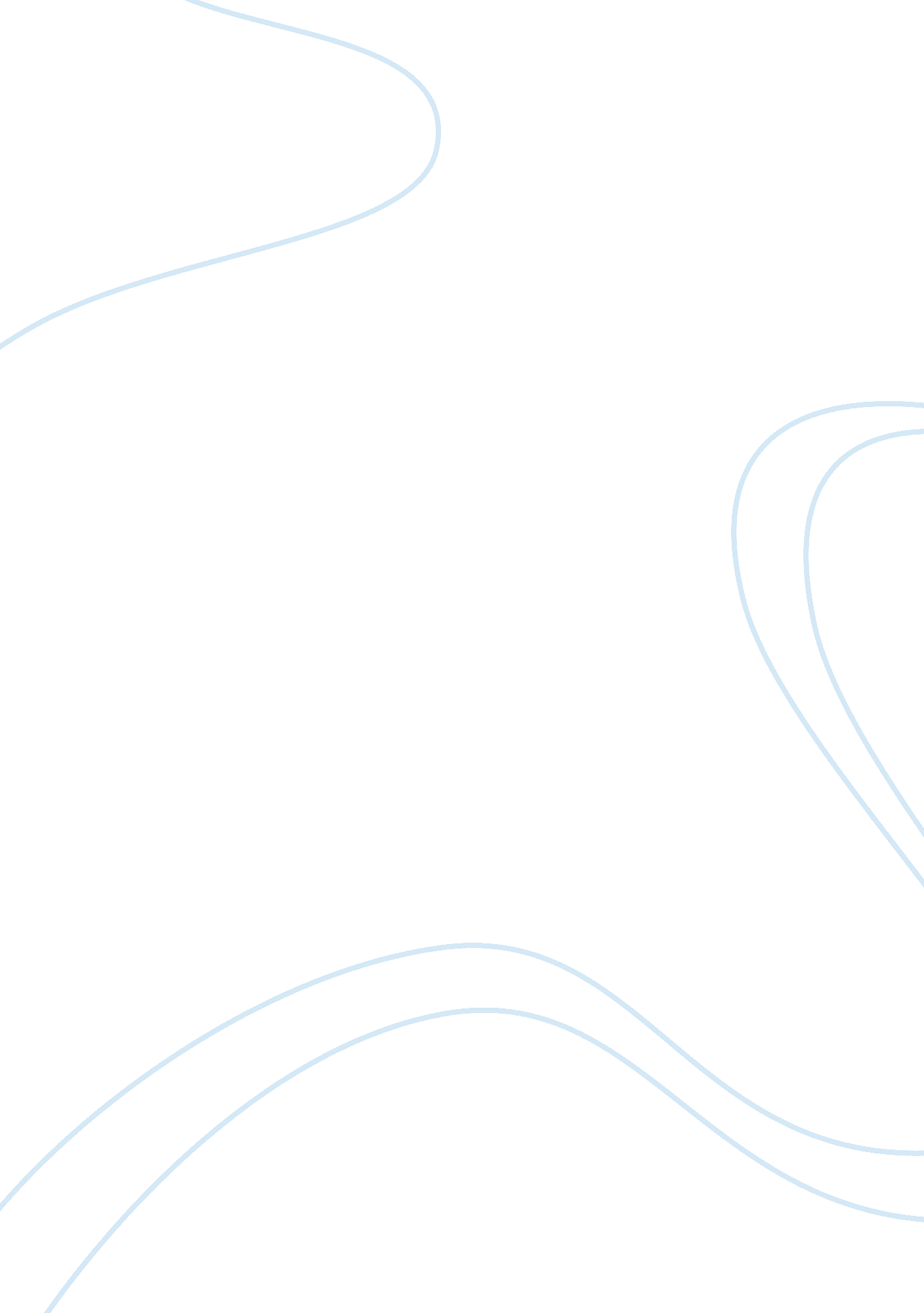 African american literature unit 1 and unit 2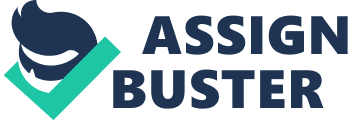 Countee Cullen, Naomi Long Madgett, Julius Lester, Olaudah Equiano, and Derek Walcott have left a legacy through _______________. Poetry, speeches and moreAfrican proverbs disclose an oral tradition of societal values that were passed on from generation to generation. TRUEThe legacies of African Americans have been presented in _________________. Slave narratives, poems, epics, folktales and recordingsIn “ Heritage,” the speaker uses the phrase “ three centuries removed” to refer to _______________________. The time when his or her ancestors were removed from AfricaBy appealing to the senses, imagery creates a non-dramatic and non-realistic world for the reader. FALSEThe speakers in the “ Heritage” question the ___________________. personal meaning of AfricaA(n) ______ is a long narrative poem written in a keen language and recounts the deeds of a heroic character who embodies the values of a particular society or culture. epicWhat is the intended effect of describing Soumaoro as the “ king who wore robes of human skin” in “ Sundiata: An Epic of Old Mali?” to emphasize his evilOne strategy to help you get more out of what you read is by askingTRUEWhat is the main idea in the following proverb: “ Indecision is like the stepchild; if he doesn’t wash his hands, he is called dirty; if he does, he is wasting water.”? Indecision usually results in a difficult or no-win situationWhat does the lump on the crocodile’s snout symbolize in the following proverb: “ Only when you have crossed the river, can you say the crocodile has a lump on his snout”? A detail one can only know if they have experienced a certain situationBecause Ananse in the African proverb was so angry that his son was right, he threw the pot down. It broke. As a result, wisdom escaped and spread throughout the world, some of it appearing in the proverbs passed down by African societies. TRUEAn archetypal figure that appears in folklore all over the world is called a __________________. tricksterAnanse transported the python to Nana Nyamee by convincing Python to let Ananse tie him to a stick which made it easy to carry him. TRUEIn “ Spider’s Bargain with God,” Ananse cleverly manipulates creatures around his home to fulfill his goal of having all stories in the world told __________. about himA griot is a storyteller. TRUEFor how long did Soumaoro’s tribal chief believe they could wait out Sundiata in “ Sundiata: An Epic of Old Mali”? A yearOne strategy to help you get more out of what you read is by asking questions. TRUESundiata in “ Sundiata: An Epic of Old Mali” is the son of the ___________. buffaloIn “ Spider’s Bargain with God,” Ananse cleverly manipulates creatures around his home to fulfill his goal of having all stories in the world told about him. TRUEAccording to Alfred W. Tatum, Africans and African Americans have ___________________. made very little contributions that have shaped the worldAn ancient epic draws you in to the heroic exploits ________________. that gave rise to an empireMainu the Frog and Ananse the Spider are ___________ characters in “ Spiders Bargain with God” and “ The Son of Kim-ana-u-eze.” trickstersMost African folk tales involve _________________________. animal characters such as spider, tortoise and elephantA proverb is a short statement that expresses a common truth or experience. TRUEFrog seems to think that strength was like a daisy among the many varieties of flowers possible in the garden, only one of many __________. virtuesA trickster is a mischievous figure in myth or folklore who typically makes up for physical limitation with slyness and rebellious humor. TRUEWhat is the son’s goal in “ The Son of Kim-ana-u-eze” to marry the daughter of the sun and moonWhat are the subjects of the griot’s prophetic song in “ Omeros?” Captured people from AfricaParaphrase the following lines 13-19 on page 58: “…changed from snakes into currents. When inspected, our eyes showed dried fronds in their brown irises and from our curved spines, the rib-cages radiated.” When the slave traders inspected us, our eyes were as dull as dead palms fronds. Our rib cages also resembled palm branches. Those who dies were tossed overboard, and their corpses floated back to the beaches of Africa. At the end of the poem “ Omeros” the Ashanti, the Mandingo, the Ibo, and the Guinea are forced to separate. TRUEWhat is the type of writing that ridicules the shortcomings of a person or place in an attempt to bring about change? SatireAfter gathering information in the prewriting process, you then have to write a thesis in the last step of drafting your analysis. FALSEWhat is the conclusion of a story, when all or most of the conflicts have ended or settled? ResolutionWhen you analyze a writer’s argument, you are looking for opinions that are stated. FALSETo what does Benjamin Banneker attribute his success in life? His FreedomBenjamin Banneker was a major intellectual of the ________________. 18th CenturyIn his conclusion, what does Benjamin Banneker say will help Jefferson and others to know what to do? Putting themselves in the place of enslaved AfricansBenjamin Banneker cites lines from the Declaration of Independence in order to ______________________. remind Jefferson of his public declaration of hatred of oppressionBenjamin Banneker wants to ignore the issue of slavery and influence others to do the same. FALSEIn “ To his Excellency General Washington,” which of the following is personified as a glorious and warlike goddess? The American coloniesPhillis Wheatley is one of the earliest American poets and the _______________. first African American to publish a book of poetryPersonification is giving human traits such as feelings, action, or characteristics to non-living objects such as things, colors, qualities, or thoughts. TRUEto regret deeplylamentof or suitable for warmartialnot objective; prejudicedbiasedshowing contempt or disdainscornfulnot Christian, Muslim or JewishPaganA statement of fact expresses only what truly happened, or what could be proven to have happened. TRUEWhy does Sojourner Truth feel that slavery is only partially destroyed? Women have few if any rights.“ It cuts like a knife” would be an example of: SimileThe girl to be known as Phillis Wheatley was taken __________________________. captive aboard a slave ship in Africa and sold in BostonA word that has a similar meaning or nearly the same meaning is considered a(n) ____________. synonymAn argument is a form of persuasion that appeals to reason rather than emotion. TRUEIn her poems, Phillis Wheatley feels that ____________________. the American Revolution is a glorious fight for freedom. of the DevilDiabolicShowing contempt or disdainScornfulWhat is the main idea of the letter that Benjamin Banneker wrote to Thomas Jefferson? Enslaving people is inconsistent with the ideals of the United States as expressed by founding fathers. No one really is impressed with Phillis Wheatley as far as Charles Johnson is concerned because she is from . FALSEDouglass evokes the harsh and brutal existence of an enslaved African. At the same time, he conveys a message of survival and hope that transcends his narrative’s historical context. TRUEWho is coming to carry the speaker home in “ Swing Low, Sweet Chariot”? AngelsHow long had Douglass been at Covey’s before the incident that he narrated? Six MonthsHarriet Jacobs was born __________________. Into slavery in North CarolinaIn the tradition of Olaudah Equiano and Frederick Douglass, Harriet Jacobs builds a vague portrayal of the society that perpetuated the slave system. The details in her account enable readers to see how whites used their power to dominate and abuse the Africans, who had no rights or protection. FALSEWhat is the most reasonable inference about the end of Harriet Jacob’s excerpt when the slaveholders won’t allow visiting on the plantation? The slaveholders don’t trust the enslaved population. Which of these words best describes Harriet Tubman? BraveAn author’s purpose is the intent he or she has in writing the particular work. TRUEWhich of these words is not a reference to Harriet Tubman? QuakerThe prewriting process includes which of the following? Choosing a topic, stating your opinion, telling your story and elaborating. One good way to organize your essay is to write ___________, an outlineOne should never use sensory details when writing a personal narrative. FALSEHarriet Jacobs wrote “ Incidents in the Life of a Salve Girl” to _________________. arouse the women of the North to realize the condition of two million women in the South still in bondage. Ann Petry mentions the Fugitive Slave law because ____________________. it provides legal authority for capturing and punishing people who had escaped from slaveryIn a personal narrative, you use the first person pronoun “ I” to identify yourself. TRUEPhillis’s conflict in “ Poetry and Politics” is a(n) ______________. internal one with worries about herself and her poetry being liked. A refrain is a word, phrase, line, or group of lines that is repeated for effect several times in a poem. Refrains are often used in ballads and other narrative poems. TRUENarratives include only nonfiction, true stories. FALSEBiographers often key in on remarkable aspects of their subjects’ lives. TRUEWhat was a function of the spirituals? To signal secret meetings or times of escapes. An idiom is an expression of a given language that is peculiar to itself grammatically. TRUESynonyms are words that have nearly the same meaning. TRUEA statement of opinion expresses a position toward something. It makes a judgment, view, or conclusion. TRUEWhat does Douglass mean when he says that in future “ the white man who expected to succeed in whipping, must also succeed in killing me”? He will never allow himself to be whipped again without fighting back. In the poem “ On Being Brought from Africa to America,” which word describes the speaker’s soul before coming to America? Benighted 